                                                                                                                   Моє ім’я _______________________O politiceПро політику Pracovní list se věnuje tématu politiky. Je určen pro žáky 4. a 5. ročníků ZŠ. Žáci budou potřebovat psací potřeby, zdroje informací (učebnice vlastivědy, encyklopedie, internet), digitální technologie, pokud budou vyhledávat na internetu, případně aplikaci na načtení QR kódu. Vhodná je práce ve skupinách, aby žáci mohli návrhy řešení diskutovat a následná společná reflexe a zdůvodňování řešení. Pracovní list má vést k vyhledávání a ověřování informací jako součásti rozvoje digitální kompetence, nikoliv k ověření znalostí žáků.Робочий лист присвячений темі політики. Призначений для учнів 4-х та 5-х класів початкової школи. Учням знадобляться письмове приладдя, джерела інформації (підручник краєзнавства, енциклопедії, Інтернет), цифрові технології, якщо шукатимуть в Інтернеті, стане в нагоді додаток для зчитування QR-коду. Доцільною є робота в групах, щоб учні могли обговорити запропоновані рішення, та подальше спільне обмірковування та обґрунтування рішень. Робочий лист призначений для пошуку та перевірки інформації в рамках розвитку цифрової компетенції, а не для перевірки знань учнів.Co dělá politik?Що робить політик?________________________________________________________V minulosti byla naše země královstvím a vládli jí králové. Vzpomenete si na jméno některého českého krále? (Můžete ho vyhledat v učebnici, v encyklopedii nebo na internetu). 1. У минулому наша країна була королівством і нею правили королі. Ви можете згадати ім'я якогось чеського короля? (Можна пошукати в підручнику, в енциклопедії чи в Інтернеті).………………………………………………………………………………………………………………………………………………………………………………………………………………………………………………………………………………………………………………………………………………………………Nyní je naše země republikou a hlavou státu je prezident. Znáte jméno alespoň jednoho českého prezidenta?2. Зараз наша країна є республікою і главою держави є президент. Ви знаєте ім'я принаймні одного чеського президента?………………………………………………………………………………………………………………………………………………………………………………………………………………………………………………………………………………………………………………………………………………………………Ve videu se zmiňovaly příklady toho, co všechno může politik dělat. Podívejte se na příklady a vyberte ty, které jsou správné.3. У відео були наведені приклади того, що може зробити політик. Розгляньте приклади та виберіть правильні.Politik navrhuje zákony.Політик пропонує закони.Politik schvaluje zákony.Політик приймає закони.Politik hlásí počasí v televizi.Політик повідомляє про погоду по телебаченню.Politik řeší, jak naloží s penězi své obce.Політик вирішує, як розпоряджатися коштами свого муніципалітету.Politik řeší jízdní řád tramvají.Політик визначає графік руху трамваїв.Politik hraje v divadle.Політик грає у театрі.Našimi zákonodárci, politiky, kteří připravují a schvalují zákony, jsou poslanci a senátoři. Víte, v jakém městě sídlí Poslanecká sněmovna a Senát?Нашими законодавцями, політиками, які готують і ухвалюють закони, є депутати та сенатори. Чи знаєте ви, в якому місті знаходяться Палата депутатів і Сенат?………………………………………………………………………………………………………………………………………………………………………………………………………………………………………………………………………………………………………………………………………………………………………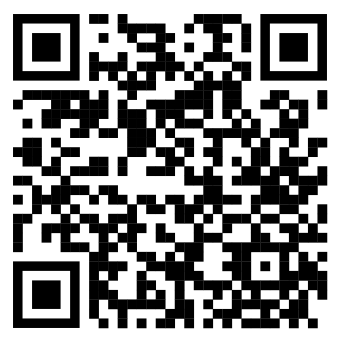 Řešení si můžete ověřit přes QR kód:Перевірити рішення можна за допомогою QR-коду:Představte si, že jste senátoři a schvalujete zákon. Musíte si ho pečlivě pročíst, abyste odhalili případné chyby. Který z těchto návrhů obsahuje chybu?5. Уявіть, що ви сенатори та приймаєте закон. Ви повинні уважно прочитати його, щоб виявити будь-які помилки. Які з цих пропозицій містять помилку?Od šesti let je dítě povinno navštěvovat základní školu.З шести років дитина зобов'язана відвідувати початкову школу.Učitelem může být ten, kdo má odbornou kvalifikaci, je zdravotně způsobilý, bezúhonný a dosáhl věku alespoň dvanácti let.Вчителем може бути особа, яка має професійну кваліфікацію, придатна за станом здоров’я, має бездоганну репутацію та досягла віку не менше дванадцяти років.Ředitel školy může vyhlašovat mimořádné ředitelské volno.Директор школи може оголосити позачергову директорську відпустку.Žák je povinen jíst oběd ve školní jídelně a je povinen vše sníst.Учень зобов’язаний обідати в шкільній їдальні та зобов’язаний з’їсти все.Nyní si představte, že jste politici a můžete navrhnout nějaký zákon. Jaký zákon byste navrhli? A proč?6. А тепер уявіть, що ви політик і можете запропонувати закон. Який закон ви б запропонували? І чому?………………………………………………………………………………………………………………………………………………………………………………………………………………………………………………………………………………………………………………………………………………………………………..……………………………………………………………………………………………………………………………………………………………………………………………………………………………………………………………………………………………………………………………………………………………………………………………………………………………………………………………………………………………..………………………………………………………………………………………………………………………………………………………………………………………………………………………………………………………………………………………………………………………………………………………………………Co jsem se touto aktivitou naučil/a:Чого я навчився(лася) з цього заняття:………………………………………………………………………………………………………………………………………………………………………………………………………………………………………………………………………………………………………………………………………………………………………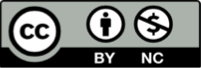 ŘEŠENÍ:králové: například Přemysl Otakar II., Karel IV.     prezidenti: Václav Havel, Václav Klaus, Miloš Zeman2) Politik navrhuje zákony. Politik schvaluje zákony. Politik řeší, jak naloží s penězi své obce.3) Poslanecká sněmovna i Senát sídlí v Praze.4) Učitelem může být ten, kdo má odbornou kvalifikaci, je zdravotně způsobilý, bezúhonný a dosáhl věku alespoň dvanácti let. Žák je povinen jíst oběd ve školní jídelně a je povinen vše sníst.